А Д М И Н И С Т Р А Ц И Я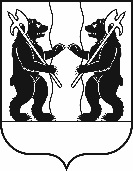 ЯРОСЛАВСКОГО МУНИЦИПАЛЬНОГО РАЙОНАП О С Т А Н О В Л Е Н И Е29.10.2019                                                                                                                            № 2020Об утверждении проекта планировки и проекта межевания территории      в д. Кузнечиха Кузнечихинского сельского поселения Ярославского муниципального районаВ соответствии со статьей 46 Градостроительного кодекса Российской Федерации, Федеральным законом от 06 октября 2003 года № 131-ФЗ         «Об общих принципах организации местного самоуправления в Российской Федерации», учитывая материалы публичных слушаний (протокол                 от 12.09.2019, заключение от 30.09.2018), Администрация района                    п о с т а н о в л я е т:1. Утвердить основную часть проекта планировки территории                    в д. Кузнечиха Кузнечихинского сельского поселения Ярославского муниципального района (приложение 1).2. Утвердить основную часть проекта межевания территории                  в д. Кузнечиха Кузнечихинского сельского поселения Ярославского муниципального района (приложение 2).3. Опубликовать постановление в газете «Ярославский агрокурьер»          и разместить на официальном сайте Администрации Ярославского муниципального района.4. Контроль за исполнением постановления возложить на первого заместителя Главы Администрации ЯМР.5. Постановление вступает в силу со дня опубликования,                       за исключением положений, для которых установлен иной срок вступления    в силу.Глава Ярославскогомуниципального района                                                            Н.В. Золотников              ПРИЛОЖЕНИЕ 1              к постановлению               Администрации ЯМР                от 29.10.2019  №  2020Положения 
о характеристиках планируемого развития территории и об очередности планируемого развития территории, расположенной по адресу: Ярославская область, Ярославский район, дер. КузнечихаПоложения постановления в части установления зонирования территории вступают в силу  после внесения изменений в Правила землепользования и застройки Кузнечихинского сельского поселения:- в Карте градостроительного зонирования д. Кузнечиха, с. Пономарево                            и прилегающих территорий Правил землепользования и застройки Кузнечихинского сельского поселения территориальную зону Ж1*изменить согласно чертежу планировки территории с отображением границ зон планируемого размещения объектов капитального строительства.I. Положение о характеристиках планируемого развития территории расположенной по адресу: Ярославская область, Ярославский район, дер. Кузнечиха1. Плотность и параметры застройки территории, характеристики объектов капитального строительства жилого, общественно-делового и иного назначения приведены в таблице 1.                                                                                              Таблица 12. Характеристики объектов социальной инфраструктуры, необходимых               для функционирования объектов капитального строительства жилого, социального и иного назначения приведены в таблице 2.Таблица 2Обеспеченность населения микрорайона местами в детских дошкольных образовательных организациях будет осуществляться за счет строительства на территории микрорайона планируемых к размещению образовательных организаций.Обеспеченность дошкольными образовательными организациями предусмотрена   за счет планируемых в зоне среднеэтажной жилой застройки детских садов                           на 300 и 125 мест.Обеспеченность образовательными организациями будет осуществляться                за счет планируемой школы на 800 мест.В пределах нормативных радиусов обслуживания от границ проектирования находятся:- муниципальное дошкольное образовательное учреждение № 20 «Кузнечик», расположенное в д. Кузнечихе, ул. Центральная, д. 4в. Количество свободных мест – 7;- муниципальное дошкольное образовательное учреждение № 15 «Аленушка», расположенное в д. Кузнечихе, ул.ул. Нефтяников, д. 14. Количество свободных мест – 8;- муниципальное образовательное учреждение средняя общеобразовательная школа, расположенная по адресу: пос. Ярославка, д.2 г. В школе реализуется образовательная программа дошкольного образования. Имеется 2 свободных места;- муниципальное общеобразовательное учреждение «Леснополянская начальная школа им. К.Д. Ушинского» Ярославского муниципального района, расположенная          по адресу: пос. Лесные Поляны, д. 38. В школе реализуется образовательная программа дошкольного образования. Имеется 11 свободных мест; - муниципальное образовательное учреждение Кузнечихинская средняя общеобразовательная школа; расположенная в д. Кузнечихе, ул. Центральная, д. 34. Имеется 221 свободное место;- помещения для культурно-массовой работы с населением, размещенные                 в д. Кузнечиха и пос. Лесные Поляны (300 м от проектируемой территории);- продовольственные магазины, размещенные в д. Кузнечиха и пос. Лесные Поляны;- непродовольственные магазины, размещенные в д. Кузнечиха и пос. Лесные Поляны;- предприятия общественного питания, размещенные в д. Кузнечиха и пос. Лесные Поляны;- аптеки, размещенные в д. Кузнечиха (500 м от проектируемой территории)             и пос. Лесные Поляны (300 м от проектируемой территории);- предприятия бытового и коммунального обслуживания, размещенные                     в д. Кузнечиха и пос. Лесные Поляны;- отделения банка, размещенные в д. Кузнечиха (300 м от проектируемой территории); - отделения связи, размещенные в д. Кузнечиха (300 м от проектируемой территории); - участковый пункт полиции, расположенный в д. Кузнечиха;- поликлиники и их филиалы, медицинские учреждения. Первичная медико – санитарная помощь оказывается Кузнечихинской амбулатории по адресу: Лесная Поляна, д. 10, являющейся структурным подразделением государственного учреждения здравоохранения Ярославской области, Ярославская центральная районная больница.        В состав амбулатории входят два отделения. Отделение № 1 расположено в пос. Лесная Поляна, д. 42, отделение № 2 - в д. Кузнечиха, ул. Центральная, д. 4. Медицинская помощь оказывается также и при непосредственном обращении населения, проживающего в д. Кузнечиха, в поликлинику ГУЗ ЯО Ярославская центральная районная больница, расположенную по адресу: д. Карабиха, Больничный городок, д. 1а.- пожарное депо: пожарная часть № 23, расположенная по адресу: город Ярославль, ул. Спартаковская, д. 1 е.  3. Характеристики объектов транспортной инфраструктуры, необходимых для функционирования объектов капитального строительства жилого, производственного, общественно-делового и иного назначения и обеспечения жизнедеятельности граждан.Вся планируемая территория организована по принципу транспортно-пешеходной инфраструктуры.При создании транспортной структуры жилого района предусматривается структура магистральной сети с дублирующими направлениями и дополнительными выходами, обеспечивающими надежность транспортных связей внутри проектируемой территории. Для транспортного обслуживания территории запроектирована центральная улица в направлении «север – юг», которая служит основной частью для связи жилых кварталов.Предусмотренная проектом транспортная схема позволит обеспечить пропускную способность дорог с учетом увеличения количества автомобилей и беспрепятственно пересекать планируемую территорию.Ширина основных улиц составляет 17 м, местных дорог – 9,0 м, проездов                  4,5 - 6,5 м, обеспечен подъезд к каждому зданию. Предусмотрена организованная система пешеходного движения и движения функционального автотранспорта к объектам обслуживания населения. На территорию предусмотрено два въезда-выезда: первый - с федеральной автомобильной дороги М-8 «Холмогоры», второй - с внутренней дороги ул. Нефтяников   д. Кузнечиха. При организации выезда на автодорогу М-8 учтены проектные решения      по расширению, реконструкции данного участка автодороги, с которой предусмотрен съезд на планируемую территорию. Оба въезда - выезда связаны главной планируемой улицей - пешеходно-транспортной, увязанной с квартальной градостроительной композицией застройки и со второстепенными улицами и проездами. Проезды между кварталами взаимоувязаны, предусмотрен подъезд к каждому земельному участку. Проектная трассировка улиц предполагает осуществление въездов-выездов            на квартальную улично-дорожную сеть жилого образования, исключив при этом транзитную нагрузку с улиц и проездов в жилой застройке.Места для временной парковки автотранспорта на дворовых территориях, автостоянки, которые размещены в соответствии с санитарными и противопожарными нормами. Предусмотрены тротуары, пешеходные переходы, гостевые парковки для объектов жилого и общественного назначения.Выезды на главную улицу для обеспечения безопасного движения транспорта должны быть оборудованы соответствующими предупредительными знаками,                     а при необходимости светофорными объектами.Улично-дорожная сеть по уровню благоустройства отвечает современным требованиям: асфальтовое покрытие, газоны, тротуары с мощением тротуарной плиткой.Обеспеченность общественным транспортом осуществляется по федеральной автомобильной дороге М-8 «Холмогоры», а также по дороге регионального значения Ярославль - Резинотехника. Предлагается размещение остановочных пунктов общественного транспорта на указанных дорогах на каждой стороне. Пешеходная доступность составляет не более 250 м. Движение по дорогам регулируется светофорным объектом, предусмотрены пешеходные переходы.Проектом планировки предусмотрены места для хранения автотранспортных средств маломобильных групп населения в количестве 226 мест.Расчёт минимально допустимого количества парковочных мест для населения выполнен в соответствии с нормативами градостроительного проектирования Ярославского муниципального района, утверждёнными решением Муниципального Совета ЯМР от 24.12.2015 № 83 «Об утверждении нормативов градостроительного проектирования Ярославского муниципального района». Для легкового автотранспорта жителей многоквартирных домов принято 1 м/место на квартиру (по расчету требуется 1 793 м/мест). Количество парковочных мест для жителей многоквартирных домов по проекту =   2 264 м/мест.Количество парковочных мест, предусмотренных в проекте планировки                для жителей многоквартирных домов, приведено в таблице 3.										                    Таблица 3Для жителей блокированных домов и индивидуальных жилых домов парковочные места принимаются из расчета: 1 м/место на 1 такой объект. Итого 455 м/мест.Для дошкольных образовательных организаций – 4 м/места на каждый объект,     для общеобразовательного учреждения – 6 м/мест.Расчетное количество парковок для объекта торговли и коммунально – бытового обслуживания принимается в соответствии с приложением К СП 42.13330.2016                  и составляет 5 м/мест на 100 м2 торговой площади. Количество торговых площадей – 4 320 м2. Необходимо парковочных мест               в количестве 216 м/мест (172 м/мест расположены вблизи объектов торговли, 44 м/места расположены на открытых и закрытых автостоянках в южной части микрорайона).4. Характеристики объектов коммунальной инфраструктуры, необходимых для функционирования объектов капитального строительства жилого, производственного, общественно-делового и иного назначения и обеспечения жизнедеятельности граждан.Водоснабжение –  запроектировано от водопровода Д = 200 – 300 мм, подключение от существующего водопровода д. Кузнечиха, проходящего по земельным участкам рассматриваемой проектом планировки территории параллельно автомобильной дороге М-8. Проектом планировки предлагается создание централизованной системы водоснабжения всех зданий жилой проектируемой застройки. Канализация – сброс бытовых стоков предусматривается в существующую сеть бытовой канализации д. Кузнечиха, проходящую по земельному участку рассматриваемой проектом планировки территории», в существующий колодец.Теплоснабжение - от газовых котельных, подключенных к существующему газопроводу высокого давления ГРПШ. Проектом предусматривается подземная прокладка тепловых сетей в непроходных каналах.Электроснабжение - предусмотрено строительство новых линий электропередач    10 кВ по территориям общего пользования, строительство новых трансформаторных подстанций 10/0,4 кВ, (ТП-10/0,4 кВ).Газоснабжение - точка подключения сети природного газа к существующему газопроводу высокого давления высокого давления II категории (до 0,6 Мпа) предусматривается в пределах проектируемой территории. Для снижения давления газа     с высокого на низкое (до 0,3 МПа) в зоне инженерной инфраструктуры устанавливается ГРПШ (газораспределительный пункт шкафного типа). Распределительные сети низкого давления прокладываются подземно, полиэтиленовыми трубами. Газоснабжение котельных общественных зданий должно быть предусмотрено от газопровода низкого давления отдельно от газопровода, идущего на жилую часть территории. Водоотведение ливневых стоков предполагается выполнить после предоставления технических условий соответствующими организациями.Инженерно – техническое обеспечение территории приведено в таблице 4.Таблица 45. Информация о планируемых мероприятиях по обеспечению сохранения фактических показателей обеспеченности территории объектами коммунальной, транспортной, социальной инфраструктур.На территории проектирования полностью отсутствуют объекты капитального строительства, сети инженерно – технического обеспечения. Проектом предусмотрено строительство объектов местного значения: дошкольных образовательных организаций (два детских сада, один на 300 мест, второй на 125 мест) и образовательной организации на 800 мест. Проектом предусмотрено полное обеспечение планируемой территории объектами коммунальной, транспортной, инженерной и социальной инфраструктур.         Все объекты капитального строительства размещены в территориальной доступности. IΙ. Положение об очередности планируемого развития территории.Этапы проектирования, строительства, реконструкции объектов капитального строительства жилого и иного назначения и этапы строительства, реконструкции необходимых для функционирования объектов капитального строительства жилого            и иного назначения и обеспечения жизнедеятельности граждан объектами коммунальной, транспортной, социальной инфраструктур, в том числе объектами, включенными                в программы комплексного развития систем коммунальной, транспортной, социальной инфраструктур.1 этап – освоение северо - западной части территории (проектирование                      и строительство многоквартирных, блокированных, индивидуальных жилых домов             и объектов бытового назначения с объектами инженерной инфраструктуры; строительство дорог; благоустройство территории (организация игровых, спортивных, хозяйственных площадок, площадок отдыха, контейнерных площадок, парковочных мест), проектирование и строительство детского сада на 300 мест с объектами инженерной инфраструктуры);2 этап – освоение северной части территории, в районе примыкания к федеральной автомобильной дороге М-8 «Холмогоры» (проектирование и строительство многоквартирных, блокированных, индивидуальных жилых домов и объектов бытового назначения с объектами инженерной инфраструктуры; строительство дорог; благоустройство территории (организация игровых, спортивных, хозяйственных площадок, площадок отдыха, контейнерных площадок, парковочных мест);3 этап - освоение центральной части территории от федеральной автомобильной дороги М-8 «Холмогоры» до земельного участка, выделенного под строительство жилых домов со стороны ЖК «Радужный», (проектирование и строительство многоквартирных, блокированных, индивидуальных жилых домов и объектов бытового назначения                с объектами инженерной инфраструктуры; строительство дорог; благоустройство территории (организация игровых, спортивных, хозяйственных площадок, площадок отдыха, контейнерных площадок, парковочных мест); проектирование и строительство детского сада на 125 мест с объектами инженерной инфраструктуры);4 этап - освоение юго – западной, центральной, юго - восточной частей территории (проектирование и строительство многоквартирных, блокированных, индивидуальных жилых домов и объектов бытового назначения с объектами инженерной инфраструктуры; строительство дорог; благоустройство территории (организация игровых, спортивных, хозяйственных площадок, площадок отдыха, контейнерных площадок, парковочных мест); проектирование и строительство школы на 800 мест с объектами инженерной инфраструктуры); 5 этап – освоение южной части территории (проектирование и строительство блокированных жилых домов, объектов коммунального и бытового назначения                   с объектами инженерной инфраструктуры; строительство дорог; благоустройство территории (организация игровых, спортивных, хозяйственных площадок, площадок отдыха, контейнерных площадок, парковочных мест). Перечень координат характерных точек красных линийГрафическая частьЧертеж планировки территории с отображением красных линий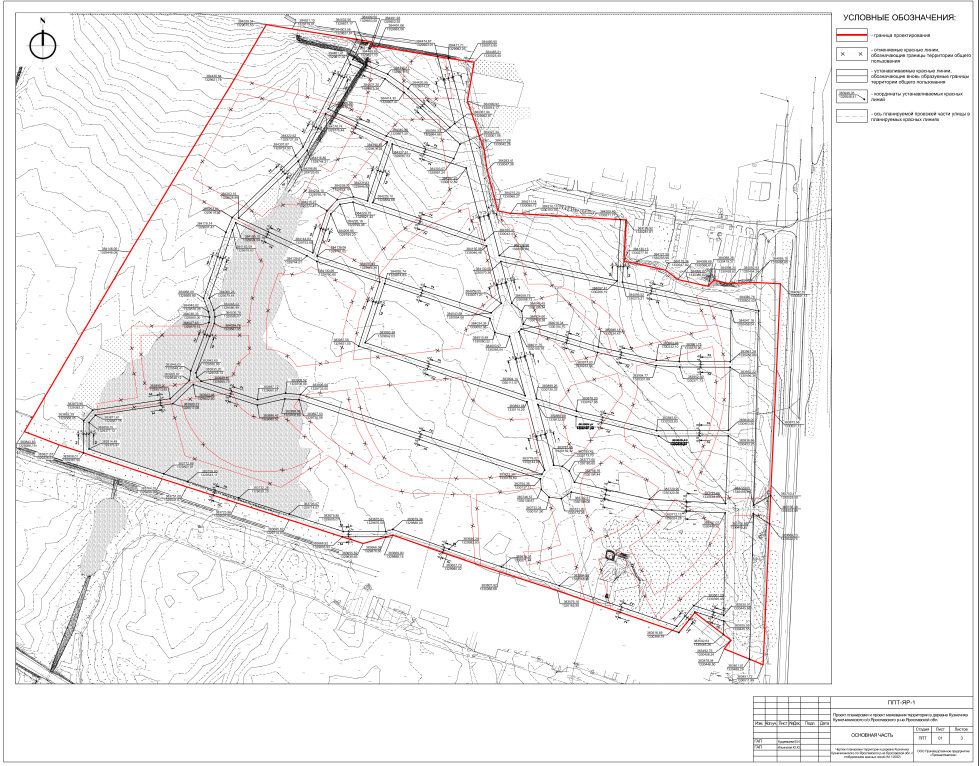 Чертеж планировки территории с отображением границ существующих и планируемых элементов планировочной структуры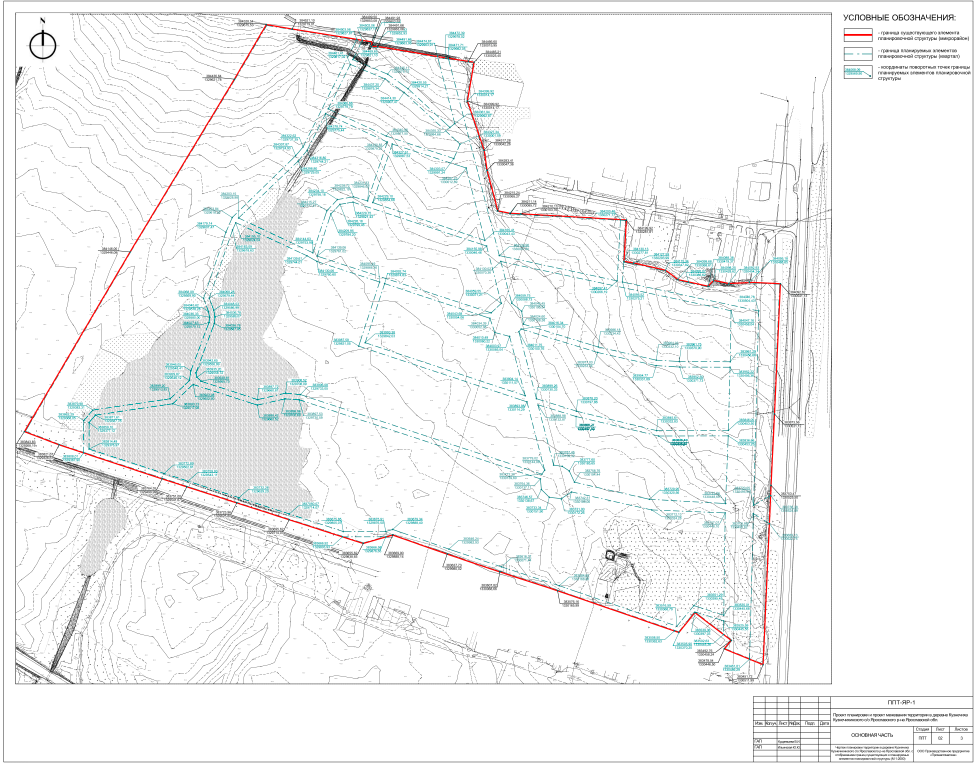 Чертеж планировки территории с отображением границ зон планируемого размещения объектов капитального строительства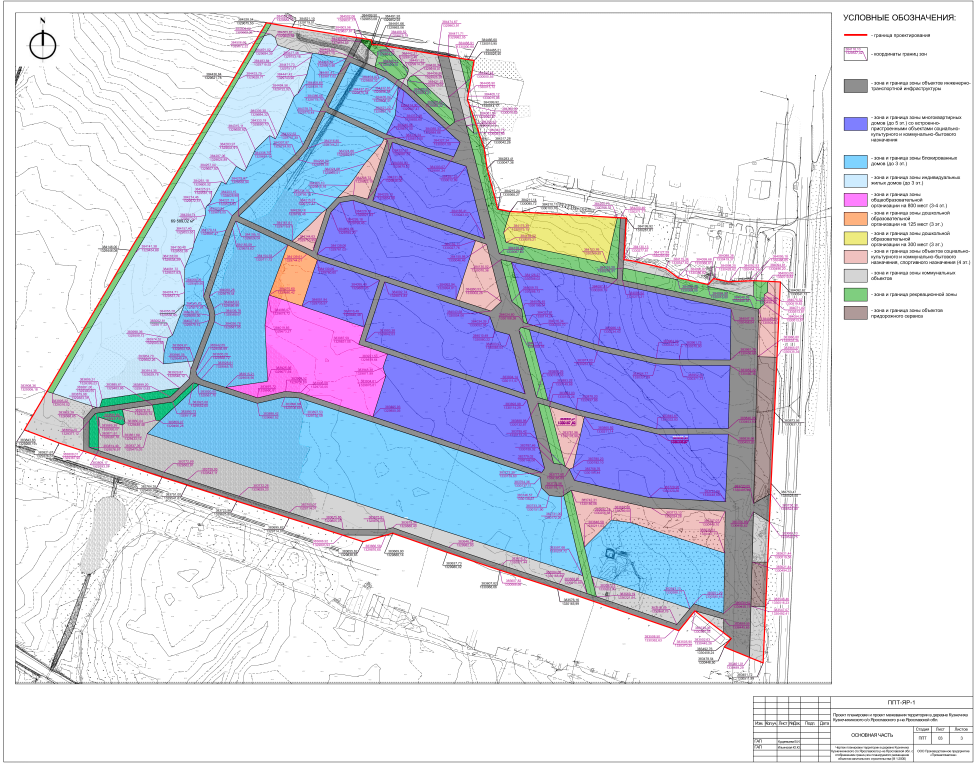               ПРИЛОЖЕНИЕ 2              к постановлению               Администрации ЯМР                                                                                                              от 29.10.2019  №  2020    ПРОЕКТ МЕЖЕВАНИЯ ТЕРРИТОРИИТекстовая часть1. Перечень и сведения о площади образуемых земельных участков, в том числе возможные способы их образования.Перечень и сведения о площади образуемых земельных участков, в том числе возможные способы их образования приведены в Таблице 1.Таблица 12. Перечень и сведения о площади образуемых земельных участков, которые будут отнесены к территориям общего пользования или имуществу общего пользования,              в том числе в отношении которых предполагаются резервирование и (или) изъятие         для государственных или муниципальных нужд.Земельные участки, предполагаемые к изъятию для муниципальных нужд: 109, 110, 111, 112, 113, 114, 115.3. Вид разрешенного использования образуемых земельных участков.Виды разрешенного использования образуемых земельных участков приведены       в Таблице 2.Таблица 24. Сведения о границах территории, в отношении которой утверждён проект межевания.Перечень и координаты характерных точек границ территории, в отношении которой утверждён проект межевания, приведены в Таблице 3.Таблица 3Графическая частьЧертеж межевания территории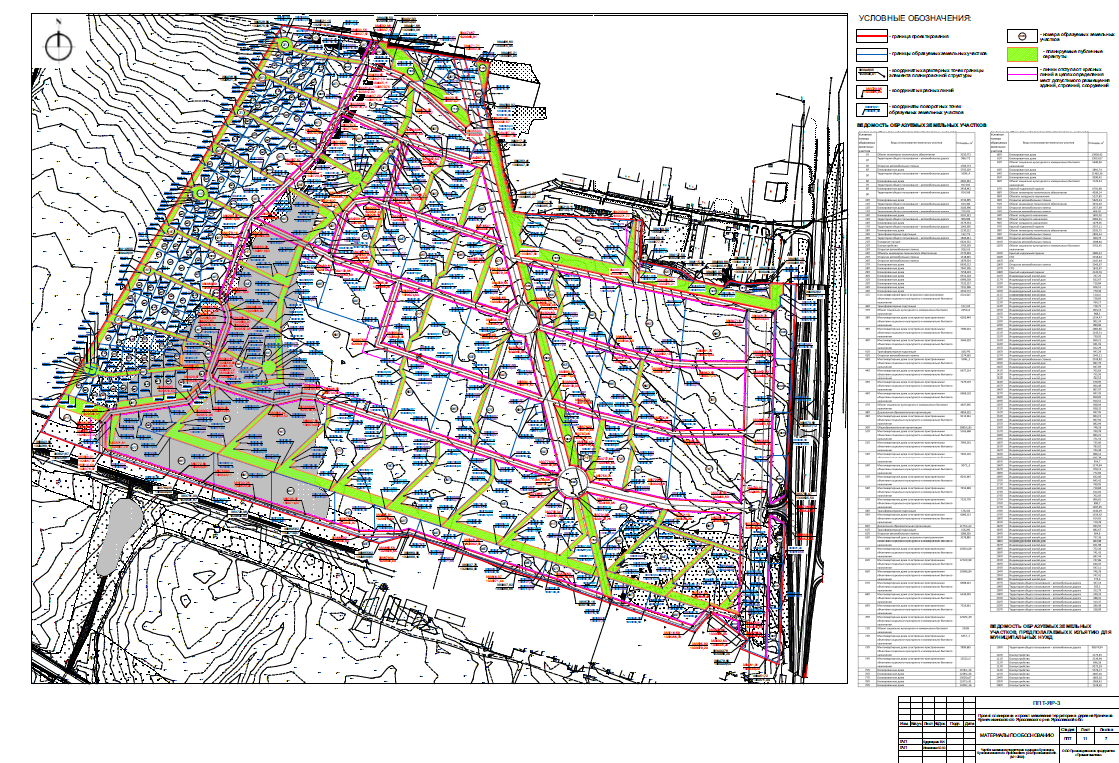 №                п/ пНаименованиеЕдиница измеренияКоличество1Территория в границах существующего элемента планировочной структуры м²768 7502Зоны планируемого размещения объектов капитального строительства, в том числе:2.1Зона застройки жилыми домами (до 5 этажей) м²212845,822.2Зона застройки блокированными жилыми домами м²198 231,292.3Зона застройки индивидуальными жилыми домамим²69 589,022.4Зона застройки общеобразовательной организации (школа на 800 мест) м²28 819,022.5Зона застройки дошкольной образовательной организации (детский сад на 300 мест)м²11 748,332.6Зона застройки дошкольной образовательной организации (детский сад на 125 мест)м²4 890,922.7Зона застройки объектами социально-культурного и коммунально-бытового назначения, спортивного назначениям²29 245,962.8Зона застройки объектами коммунального назначениям²66 997,752.9Зона застройки объектами придорожного назначениям²9 197,272.10Зона планируемого размещения объектов инженерно-транспортной инфраструктурым²98 574,942.11Рекреационная зонам²38 609,68Параметры застройки территории в границах существующего элемента планировочной структуры:3Коэффициент застройки %0,164Коэффициент плотности застройки%0,45Площадь жилищного фондам2260 5806Численность населениячел.7 9647Плотность населениячел./га103,618Общая площадь застройки объектов капитального строительствам2121 9189Площадь озеленениям270 455,4810Процент озеленения%9,1711Этажностьэтаж3-512Количество квартиршт.1 793 № п/пУчреждениеобслуживанияЕдиница измененияКоличествоКоличество № п/пУчреждениеобслуживанияЕдиница изменениясуществующееобщее, с учётом объектов, планируемых к размещению1Дошкольная образовательная организацияместоотсутствует4252Общеобразовательная организацияместоотсутствует8003Помещение для физкультурно-оздоровительных занятий в микрорайоне, спортивные залы общего пользования, физкультурно-спортивные центры жилых районовобъектотсутствует24Продовольственный магазинобъектотсутствует35Непродовольственныймагазинобъектотсутствует36Аптекаобъектотсутствует17Предприятие бытового и коммунального обслуживанияобъектотсутствует28Поликлиника, медицинское учреждениеобъект отсутствует19Опорный пункт охраны правопорядкаобъектотсутствует1№                      п/пНаименованиеЕдиница измеренияКоличество     по проекту1Открытые парковки для постоянного хранения автотранспортамашино-место20382Гостевые стоянки для временного хранения автотранспортамашино-место226№ п/пНаименованиеЕдиница измеренияКоличество по проекту1.Водоснабжение и водоотведением3/сутки26812.Газоснабжением3/месяц2236216,043.ЭлектроснабжениекВт5437, 9№ точкиХY1384503,561329827,872384322,621329737,353384307,871329724,934384203,151329628,985384203,841329618,056384179,141329607,477384068,091329569,908384045,621329578,289384036,331329580,0010384027,631329579,1211383946,051329548,4112383929,871329546,1213384316,801329744,2114384298,801329729,0515384234,101329795,1816384215,271329777,4717384195,101329624,0418384183,091329618,6319384068,281329579,4420384048,031329586,9921384036,781329589,0722384036,781329587,9523383942,651329556,9924383935,201329558,7225383928,611329565,7026383908,521329708,0927384144,631329753,9528384139,611329744,0129384502,061329837,1730384503,561329827,8731384461,411329817,0232384386,661329779,7933384378,741329775,4434384474,671329963,9135384471,711329982,0536384469,651329821,1037384445,111329879,7538384437,201329875,3439384420,551329914,2140384414,301329907,4741384361,941329992,8742384355,331329984,6643384327,341330001,5944384330,831329879,2245384327,611329887,5346384303,071329991,2447384287,251330012,8948384231,831329846,0049384238,721329822,1950384229,101329854,6851384229,751329821,4352384226,181329799,4653384209,951329784,2054384139,061329761,0255384130,061329760,6056384095,491329866,2657384092,741329874,8358383987,591329831,0559383993,381329842,0360384165,411330043,4361384155,981330046,4662384139,961330067,8063384130,021330070,3664384059,551330071,2165384043,681330054,0666384034,391330052,0867384010,491330060,2268384003,971330085,0469383904,141330111,5770384059,751330088,7371384046,451330105,5472384024,601330108,3873384016,341330104,7074384011,751330100,7675384200,461330271,7776384199,921330281,8177384097,411330266,1978384095,521330275,2179383986,181330234,4380383977,031330233,3481383954,771330331,8982384046,781330504,4383384047,161330458,0484383964,031330332,1085383961,751330370,9086383961,291330456,6687383952,501330371,7388383952,221330456,3689383899,201329513,8390383890,731329517,9891383923,081329552,6092383890,731329517,9893383897,721329660,8194383888,421329660,5295383888,421329660,5296383898,961329706,6897383906,081329733,0598383897,531329730,5999383879,981329383,31100383862,291329368,05101383871,611329387,78102383859,101329377,12103383814,491329376,97104383808,011329367,90105383772,891329502,81106383759,931329543,11107383732,261329629,20108383705,071329714,07109383675,851329805,07110383666,921329803,93111383675,911329876,50112383666,581329876,65113383679,341329888,40114383666,581329876,65115383893,981330114,29116383899,261330130,33117383888,981330132,87118383869,271330197,10119383878,201330197,86120383779,021330144,06121383772,301330139,60122383764,361330137,11123383746,571330138,67124383733,341330151,90125383616,371330071,44126383646,241329982,93127383787,461330159,32128383785,421330173,70129383777,601330185,65130383758,761330194,44131383742,311330189,06132383731,001330172,26133383584,601330168,86134383516,591330366,79135383836,431330335,87136383845,611330332,83137383846,051330453,50138383836,661330453,25139383729,951330320,56140383712,131330324,28141383723,041330448,69142383707,071330448,10143383720,051330495,98144383705,861330495,62145383736,381330524,89146383689,131330522,75147383551,291330395,45148383535,011330445,68149383525,591330445,55150383502,631330445,26151383461,011330489,29№ земельного участкаПлощадь земельного участка, м2Возможные способы образования земельного участка1П3250,72Раздел земельного участка с кадастровым номером 76:17:033901:44872П986,72Раздел земельного участка с кадастровым номером 76:17:033901:44873П1785,73Раздел земельного участка с кадастровым номером 76:17:033901:44874П3705,29Раздел земельного участка с кадастровым номером 76:17:033901:44875П1009,4Раздел земельного участка с кадастровым номером 76:17:033901:44876П3481,91Перераспределение земельных участков с кадастровыми номерами 76:17:033901:4433, 76:17:033901:4434, 76:17:033901:44357П927,65Перераспределение земельных участков с кадастровыми номерами 76:17:033901:4487, 76:17:033901:44358П3458,42Перераспределение земельных участков с кадастровыми номерами 76:17:033901:4435, 76:17:033901:4436, 76:17:033901:4437, 76:17:033901:44389П814,58Перераспределение земельных участков с кадастровыми номерами 76:17:033901:4487, 76:17:033901:443710П3733,95Перераспределение земельных участков с кадастровыми номерами 76:17:033901:4487, 76:17:033901:4437, 76:17:033901:4438, 76:17:033901:443911П813,36Перераспределение земельных участков с кадастровыми номерами 76:17:033901:4487, 76:17:033901:444012П3183,96Перераспределение земельных участков с кадастровыми номерами 76:17:033901:4438, 76:17:033901:444013П770,93Раздел земельного участка с кадастровым номером 76:17:033901:444014П3167,31Раздел земельного участка с кадастровым номером 76:17:033901:444015П909,08Раздел земельного участка с кадастровым номером 76:17:033901:444016П3579,54Перераспределение земельных участков с кадастровыми номерами 76:17:033901:4440, 76:17:033901:4487, 76:17:033901:4441, 76:17:033901:444217П1043,95Перераспределение земельных участков с кадастровыми номерами 76:17:033901:4487, 76:17:033901:4440,
76:17:033901:444118П2130,12Перераспределение земельных участков с кадастровыми номерами 76:17:033901:4441, 76:17:033901:4442, 76:17:033901:444319П132,73Раздел земельного участка с кадастровым номером 76:17:033901:448720П1834,41Перераспределение земельных участков с кадастровыми номерами 76:17:033901:4487, 76:17:033901:444321П6624,32Раздел земельного участка с кадастровым номером 76:17:033901:448722П1705,39Перераспределение земельных участков с кадастровыми номерами 76:17:033901:4487, 76:17:033901:444323П916,53Раздел земельного участка с кадастровым номером 76:17:033901:448724П2770,93Раздел земельного участка с кадастровым номером 76:17:033901:448725П1518,45Раздел земельного участка с кадастровым номером 76:17:033901:448726П1879,34Раздел земельного участка с кадастровым номером 76:17:033901:448727П8630,12Раздел земельного участка с кадастровым номером 76:17:033901:448728П7947,05Перераспределение земельных участков с кадастровыми номерами 76:17:033901:4487, 76:17:033901:4434, 76:17:033901:443629П7258,29Перераспределение земельных участков с кадастровыми номерами 76:17:033901:4487, 76:17:033901:4436, 76:17:033901:443830П6912,18Перераспределение земельных участков с кадастровыми номерами 76:17:033901:4487, 76:17:033901:443831П6996,38Перераспределение земельных участков с кадастровыми номерами 76:17:033901:4487, 76:17:033901:444032П7232,57Перераспределение земельных участков с кадастровыми номерами 76:17:033901:4487, 76:17:033901:444033П7191,96Перераспределение земельных участков с кадастровыми номерами 76:17:033901:4487, 76:17:033901:4440, 76:17:033901:444234П4350,72Перераспределение земельных участков с кадастровыми номерами 76:17:033901:4487, 76:17:033901:4442, 76:17:033901:444335П6501,87Перераспределение земельных участков с кадастровыми номерами 76:17:033901:4487, 76:17:033901:444736П157,24Перераспределение земельного участка с кадастровым номером 76:17:033901:444837П2454,6Перераспределение земельных участков с кадастровыми номерами 76:17:033901:4447, 76:17:033901:4448, 76:17:033901:4449, 76:17:033901:4450, 76:17:033901:445138П6303,49Перераспределение земельных участков с кадастровыми номерами 76:17:033901:4447, 76:17:033901:4448, 76:17:033901:444939П7380,24Перераспределение земельных участков с кадастровыми номерами 76:17:033901:4447, 76:17:033901:4448, 76:17:033901:4449, 76:17:033901:448740П3560,29Перераспределение земельных участков с кадастровыми номерами 76:17:033901:4487, 76:17:033901:445741П169,76Перераспределение земельного участка с кадастровым номером 76:17:033901:448742П1274,65Перераспределение земельных участков с кадастровыми номерами 76:17:033901:4487, 76:17:033901:445143П5506,1Перераспределение земельных участков с кадастровыми номерами 76:17:033901:4487, 76:17:033901:4450, 76:17:033901:445144П6677,14Перераспределение земельных участков с кадастровыми номерами 76:17:033901:4487, 76:17:033901:4449, 76:17:033901:4450, 76:17:033901:445145П7279,19Перераспределение земельных участков с кадастровыми номерами 76:17:033901:4487, 76:17:033901:4449, 76:17:033901:4457, 76:17:033901:4458, 76:17:033901:445946П6968,18Перераспределение земельных участков с кадастровыми номерами 76:17:033901:4457, 76:17:033901:4458, 76:17:033901:4459, 76:17:033901:446047П4407,65Перераспределение земельных участков с кадастровыми номерами 76:17:033901:4487, 76:17:033901:4457, 76:17:033901:446048П4854,32Перераспределение земельных участков с кадастровыми номерами 76:17:033901:4487, 76:17:033901:445249П9115,61Перераспределение земельных участков с кадастровыми номерами 76:17:033901:4487, 76:17:033901:4452, 76:17:033901:4453, 76:17:033901:4459, 76:17:033901:4461, 76:17:033901:446250П28816,85Перераспределение земельных участков с кадастровыми номерами 76:17:033901:4487, 76:17:033901:4452, 76:17:033901:4453, 76:17:033901:4454, 76:17:033901:4455, 76:17:033901:4456, 76:17:033901:4462, 76:17:033901:4464, 76:17:033901:446651П5163,68Перераспределение земельных участков с кадастровыми номерами 76:17:033901:4459, 76:17:033901:4461, 76:17:033901:446252П7995,01Перераспределение земельных участков с кадастровыми номерами 76:17:033901:4459, 76:17:033901:4461, 76:17:033901:4462, 76:17:033901:4463, 76:17:033901:448753П7402,16Перераспределение земельных участков с кадастровыми номерами 76:17:033901:4487, 76:17:033901:4460, 76:17:033901:446354П5073,3Раздел земельного участка с кадастровым номером 76:17:033901:448755П8241,45Перераспределение земельных участков с кадастровыми номерами 76:17:033901:4487, 76:17:033901:4464, 76:17:033901:446656П7912,48Перераспределение земельных участков с кадастровыми номерами 76:17:033901:4487, 76:17:033901:4465, 76:17:033901:4466, 76:17:033901:4467, 76:17:033901:446857П7235,78Перераспределение земельных участков с кадастровыми номерами 76:17:033901:4487, 76:17:033901:4465, 76:17:033901:4468, 76:17:033901:446958П176,33Раздел земельного участка с кадастровым номером 76:17:033901:448759П6086,13Перераспределение земельных участков с кадастровыми номерами 76:17:033901:4487, 76:17:033901:4468, 76:17:033901:446960П11753,22Перераспределение земельных участков с кадастровыми номерами 76:17:033901:4487, 76:17:033901:4471, 76:17:033901:4472, 76:17:033901:4473, 76:17:033901:447461П156,26Раздел земельного участка с кадастровым номером 76:17:033901:448762П1086,26Раздел земельного участка с кадастровым номером 76:17:033901:448763П3378,85Перераспределение земельных участков с кадастровыми номерами 76:17:033901:4487, 76:17:033901:446364П10362,68Перераспределение земельных участков с кадастровыми номерами 76:17:033901:4487, 76:17:033901:4473, 76:17:033901:447565П12724,98Перераспределение земельных участков с кадастровыми номерами 76:17:033901:4487, 76:17:033901:4475, 76:17:033901:4476, 76:17:033901:447766П10368,84Перераспределение земельных участков с кадастровыми номерами 76:17:033901:4487, 76:17:033901:4486, 76:17:033901:4476, 76:17:033901:4477, 76:17:033901:447967П8388,23Раздел земельного участка с кадастровым номером 76:17:033901:448768П6539,03Раздел земельного участка с кадастровым номером 76:17:033901:448769П7519,61Перераспределение земельных участков с кадастровыми номерами 76:17:033901:4487, 76:17:033901:447870П12329,39Перераспределение земельных участков с кадастровыми номерами 76:17:033901:4487, 76:17:033901:4478, 76:17:033901:4479, 76:17:033901:4480, 76:17:033901:448171П3328Раздел земельного участка с кадастровым номером 76:17:033901:448772П6357,7Перераспределение земельных участков с кадастровыми номерами 76:17:033901:4487, 76:17:033901:448273П7899,65Перераспределение земельных участков с кадастровыми номерами 76:17:033901:4487, 76:17:033901:4478, 76:17:033901:4481, 76:17:033901:4482, 76:17:033901:448374П13522,5Перераспределение земельных участков с кадастровыми номерами 76:17:033901:4487, 76:17:033901:4478, 76:17:033901:4481, 76:17:033901:4483, 76:17:033901:4484, 76:17:033901:448675П11581,16Перераспределение земельных участков с кадастровыми номерами 76:17:033901:4487, 76:17:033901:4444, 76:17:033901:444576П12483,36Перераспределение земельных участков с кадастровыми номерами 76:17:033901:4487, 76:17:033901:4444, 76:17:033901:4445, 76:17:033901:444677П13620,67Перераспределение земельных участков с кадастровыми номерами 76:17:033901:4487, 76:17:033901:4445, 76:17:033901:4446, 76:17:033901:4456, 76:17:033901:446678П13373,41Перераспределение земельных участков с кадастровыми номерами 76:17:033901:4487, 76:17:033901:4466, 76:17:033901:446779П13403,16Перераспределение земельных участков с кадастровыми номерами 76:17:033901:4487, 76:17:033901:4466, 76:17:033901:4467, 76:17:033901:446880П13958,42Перераспределение земельных участков с кадастровыми номерами 76:17:033901:4487, 76:17:033901:447081П13053,07Перераспределение земельных участков с кадастровыми номерами 76:17:033901:4487, 76:17:033901:447082П5640,46Перераспределение земельных участков с кадастровыми номерами 76:17:033901:4487, 76:17:033901:4482, 76:17:033901:448383П3891,74Перераспределение земельных участков с кадастровыми номерами 76:17:033901:4487, 76:17:033901:448384П11482,36Перераспределение земельных участков с кадастровыми номерами 76:17:033901:4487, 76:17:033901:4484, 76:17:033901:448585П9280,42Перераспределение земельных участков с кадастровыми номерами 76:17:033901:4487, 76:17:033901:448586П7129,43Перераспределение земельных участков с кадастровыми номерами 76:17:033901:4487, 76:17:033901:4484, 76:17:033901:448587П6791,98Раздел земельного участка с кадастровым номером 76:17:033901:448788П4039,14Раздел земельного участка с кадастровым номером 76:17:033901:448789П5227,85Перераспределение земельных участков с кадастровыми номерами 76:17:033901:4487, 76:17:033901:4444, 76:17:033901:444590П5625,33Раздел земельного участка с кадастровым номером 76:17:033901:448791П3431,03Раздел земельного участка с кадастровым номером 76:17:033901:448792П2357,69Раздел земельного участка с кадастровым номером 76:17:033901:448793П404,95Раздел земельного участка с кадастровым номером 76:17:033901:448794П1691,02Раздел земельного участка с кадастровым номером 76:17:033901:448795П2002,01Перераспределение земельных участков с кадастровыми номерами 76:17:033901:4487, 76:17:033901:447096П1679,05Перераспределение земельных участков с кадастровыми номерами 76:17:033901:4487, 76:17:033901:447097П2557,11Раздел земельного участка с кадастровым номером 76:17:033901:448798П2035,75Раздел земельного участка с кадастровым номером 76:17:033901:448799П2893,54Раздел земельного участка с кадастровым номером 76:17:033901:4487100П609,76Раздел земельного участка с кадастровым номером 76:17:033901:4487101П1388,84Раздел земельного участка с кадастровым номером 76:17:033901:4487102П3762,45Перераспределение земельных участков с кадастровыми номерами 76:17:033901:4487, 76:17:033901:4486103П2800,22Перераспределение земельных участков с кадастровыми номерами 76:17:033901:4487, 76:17:033901:4486104П2156,44Перераспределение земельных участков с кадастровыми номерами 76:17:033901:4487, 76:17:033901:4486105П2187,49Перераспределение земельных участков с кадастровыми номерами 76:17:033901:4487, 76:17:033901:4486106П2043,67Раздел земельного участка с кадастровым номером 76:17:033901:4487107П1832,87Раздел земельного участка с кадастровым номером 76:17:033901:4487108П2120,76Раздел земельного участка с кадастровым номером 76:17:033901:4487109П98574,94Раздел земельного участка с кадастровым номером 76:17:033901:4487110П2175,45Раздел земельного участка с кадастровым номером 76:17:033901:4487111П2139,94Раздел земельного участка с кадастровым номером 76:17:033901:4487112П696,18Раздел земельного участка с кадастровым номером 76:17:033901:4487113П9272,29Перераспределение земельных участков с кадастровыми номерами 76:17:033901:4487, 76:17:033901:4471, 76:17:033901:4473, 76:17:033901:4474, 76:17:033901:4476114П5576,17Перераспределение земельных участков с кадастровыми номерами 76:17:033901:4487, 76:17:033901:4476, 76:17:033901:4486115П2487,26Раздел земельного участка с кадастровым номером 76:17:033901:4487116П767,25Раздел земельного участка с кадастровым номером 76:17:033901:4487117П822,67Перераспределение земельных участков с кадастровыми номерами 76:17:033901:4487, 76:17:033901:4433118П719,84Перераспределение земельных участков с кадастровыми номерами 76:17:033901:4487, 76:17:033901:4433119П826,51Перераспределение земельных участков с кадастровыми номерами 76:17:033901:4487, 76:17:033901:4433120П770,36Перераспределение земельных участков с кадастровыми номерами 76:17:033901:4487, 76:17:033901:4433121П706,09Перераспределение земельных участков с кадастровыми номерами 76:17:033901:4435, 76:17:033901:4433122П728,85Перераспределение земельных участков с кадастровыми номерами 76:17:033901:4435, 76:17:033901:4433123П764,17Перераспределение земельных участков с кадастровыми номерами 76:17:033901:4435, 76:17:033901:4433124П718,75Перераспределение земельных участков с кадастровыми номерами 76:17:033901:4435, 76:17:033901:4433125П853,13Перераспределение земельных участков с кадастровыми номерами 76:17:033901:4435, 76:17:033901:4433, 76:17:033901:4487126П988,5Перераспределение земельных участков с кадастровыми номерами 76:17:033901:4435, 76:17:033901:4487127П1014,47Перераспределение земельных участков с кадастровыми номерами 76:17:033901:4435, 76:17:033901:4487128П902,24Перераспределение земельного участка с кадастровым номером 76:17:033901:4435129П880,06Перераспределение земельных участков с кадастровыми номерами 76:17:033901:4435, 76:17:033901:4487130П1081,85Перераспределение земельных участков с кадастровыми номерами 76:17:033901:4435, 76:17:033901:4487131П1243,51Перераспределение земельных участков с кадастровыми номерами 76:17:033901:4435, 76:17:033901:4437, 76:17:033901:4487132П730,92Перераспределение земельных участков с кадастровыми номерами 76:17:033901:4437, 76:17:033901:4439, 76:17:033901:4487133П859,21Перераспределение земельных участков с кадастровыми номерами 76:17:033901:4437, 76:17:033901:4439134П941,19Перераспределение земельных участков с кадастровыми номерами 76:17:033901:4437, 76:17:033901:4439135П812,29Перераспределение земельных участков с кадастровыми номерами 76:17:033901:4437, 76:17:033901:4439136П947,29Перераспределение земельных участков с кадастровыми номерами 76:17:033901:4437, 76:17:033901:4439137П1045,21Перераспределение земельных участков с кадастровыми номерами 76:17:033901:4437, 76:17:033901:4439138П2019,82Раздел земельного участка с кадастровым номером 76:17:033901:4487139П897,76Перераспределение земельных участков с кадастровыми номерами 76:17:033901:4487, 76:17:033901:4443140П847,69Раздел земельного участка с кадастровым номером 76:17:033901:4440141П705,83Раздел земельного участка с кадастровым номером 76:17:033901:4440142П755,56Раздел земельного участка с кадастровым номером 76:17:033901:4440143П763,52Раздел земельного участка с кадастровым номером 76:17:033901:4440144П679,95Раздел земельного участка с кадастровым номером 76:17:033901:4440145П664,48Раздел земельного участка с кадастровым номером 76:17:033901:4440146П807,07Раздел земельного участка с кадастровым номером 76:17:033901:4440147П847,45Раздел земельного участка с кадастровым номером 76:17:033901:4440148П850,05Раздел земельного участка с кадастровым номером 76:17:033901:4440149П814,51Раздел земельного участка с кадастровым номером 76:17:033901:4440150П668,04Раздел земельного участка с кадастровым номером 76:17:033901:4440151П838,32Раздел земельного участка с кадастровым номером 76:17:033901:4440152П697,95Раздел земельного участка с кадастровым номером 76:17:033901:4440153П803,15Раздел земельного участка с кадастровым номером 76:17:033901:4440154П967,92Раздел земельного участка с кадастровым номером 76:17:033901:4440155П882,94Раздел земельного участка с кадастровым номером 76:17:033901:4440156П748,18Раздел земельного участка с кадастровым номером 76:17:033901:4440157П790,78Раздел земельного участка с кадастровым номером 76:17:033901:4440158П893,21Раздел земельного участка с кадастровым номером 76:17:033901:4440159П751,54Раздел земельного участка с кадастровым номером 76:17:033901:4440160П735,06Раздел земельного участка с кадастровым номером 76:17:033901:4440161П783,02Перераспределение земельных участков с кадастровыми номерами 76:17:033901:4440, 76:17:033901:4487162П744,38Перераспределение земельных участков с кадастровыми номерами 76:17:033901:4440, 76:17:033901:4487163П896,12Перераспределение земельных участков с кадастровыми номерами 76:17:033901:4440, 76:17:033901:4487164П845,79Раздел земельного участка с кадастровым номером 76:17:033901:4440165П954,7Раздел земельного участка с кадастровым номером 76:17:033901:4440166П1274,84Раздел земельного участка с кадастровым номером 76:17:033901:4440167П970,11Раздел земельного участка с кадастровым номером 76:17:033901:4487168П772,66Раздел земельного участка с кадастровым номером 76:17:033901:4487169П832,06Раздел земельного участка с кадастровым номером 76:17:033901:4487170П845,42Раздел земельного участка с кадастровым номером 76:17:033901:4487171П769,05Перераспределение земельных участков с кадастровыми номерами 76:17:033901:4441, 76:17:033901:4487172П710,84Перераспределение земельного участка с кадастровыми номером 76:17:033901:4441173П612,02Перераспределение земельных участков с кадастровыми номерами 76:17:033901:4441, 76:17:033901:4443174П702,05 76:17:033901:4441, 76:17:033901:4443, 76:17:033901:4487175П806,81Раздел земельного участка с кадастровым номером 76:17:033901:4487176П890,7Раздел земельного участка с кадастровым номером 76:17:033901:4487177П1047,95Раздел земельного участка с кадастровым номером 76:17:033901:4487178П1340,29Раздел земельного участка с кадастровым номером 76:17:033901:4487179П1014,92Раздел земельного участка с кадастровым номером 76:17:033901:4487180П614,65Раздел земельного участка с кадастровым номером 76:17:033901:4487181П719,28Раздел земельного участка с кадастровым номером 76:17:033901:4487182П693,55Раздел земельного участка с кадастровым номером 76:17:033901:4487183П882,67Раздел земельного участка с кадастровым номером 76:17:033901:4487184П664,8Раздел земельного участка с кадастровым номером 76:17:033901:4487185П737,36Раздел земельного участка с кадастровым номером 76:17:033901:4487186П845,96Раздел земельного участка с кадастровым номером 76:17:033901:4487187П821,98Перераспределение земельных участков с кадастровыми номерами 76:17:033901:4443, 76:17:033901:4487188П752,36Перераспределение земельных участков с кадастровыми номерами 76:17:033901:4443, 76:17:033901:4487189П741,42Перераспределение земельных участков с кадастровыми номерами 76:17:033901:4443, 76:17:033901:4487190П687,44Раздел земельного участка с кадастровым номером 76:17:033901:4487191П747,86Раздел земельного участка с кадастровым номером 76:17:033901:4487192П634,47Раздел земельного участка с кадастровым номером 76:17:033901:4487193П597,11Раздел земельного участка с кадастровым номером 76:17:033901:4487194П746,78Раздел земельного участка с кадастровым номером 76:17:033901:4487195П747,41Раздел земельного участка с кадастровым номером 76:17:033901:4487196П773,6Раздел земельного участка с кадастровым номером 76:17:033901:4487197П347,14Раздел земельного участка с кадастровым номером 76:17:033901:4487198П303,3Раздел земельного участка с кадастровым номером 76:17:033901:4487199П322,79Перераспределение земельных участков с кадастровыми номерами 76:17:033901:4435, 76:17:033901:4436200П240,19Перераспределение земельных участков с кадастровыми номерами 76:17:033901:4437, 76:17:033901:4438201П288,41Перераспределение земельных участков с кадастровыми номерами 76:17:033901:4440, 76:17:033901:4487202П313,37Раздел земельного участка с кадастровым номером 76:17:033901:4440203П286,48Раздел земельного участка с кадастровым номером 76:17:033901:4440204П1805,02Раздел земельного участка с кадастровым номером 76:17:033901:4487205П1969,42Раздел земельного участка с кадастровым номером 76:17:033901:4487206П1969,42Раздел земельного участка с кадастровым номером 76:17:033901:4487207П338,09Перераспределение земельных участков с кадастровыми номерами 76:17:033901:4441, 76:17:033901:4442№земельного участкаВид разрешенного использования земельного участка1ПОбъект инженерно-технического обеспечения2ПТерритория общего пользования – автомобильная дорога3ПОткрытая автомобильная стоянка4ПБлокированные дома5ПТерритория общего пользования – автомобильная дорога6ПБлокированные дома7ПТерритория общего пользования – автомобильная дорога8ПБлокированные дома9ПТерритория общего пользования – автомобильная дорога10ПБлокированные дома11ПТерритория общего пользования – автомобильная дорога12ПБлокированные дома13ПТерритория общего пользования – автомобильная дорога14ПБлокированные дома15ПТерритория общего пользования – автомобильная дорога16ПБлокированные дома17ПТерритория общего пользования – автомобильная дорога18ПБлокированные дома19ПТрансформаторная подстанция20ПТерритория общего пользования – автомобильная дорога21ППожарная станция22ПБлагоустройство23ПОткрытая автомобильная стоянка24ПОбъекты инженерно-технического обеспечения25ПОткрытая автомобильная стоянка26ПОткрытая автомобильная стоянка27ПБлокированные дома28ПБлокированные дома29П-34ПБлокированные дома35ПМногоквартирный дом со встроенно-пристроенными объектами социально-культурного и коммунально-бытового назначения36ПТрансформаторная подстанция37ПОбъект социально-культурного и коммунально-бытового назначения38П-40ПМногоквартирные дома со встроенно-пристроенными объектами социально-культурного и коммунально-бытового назначения41ПТрансформаторная подстанция42ПОткрытая автомобильная стоянка43П-46ПМногоквартирные дома со встроенно-пристроенными объектами социально-культурного и коммунально-бытового назначения47ПОбъект социально-культурного и коммунально-бытового назначения48ПДошкольная образовательная организация 49ПМногоквартирные дома со встроенно-пристроенными объектами социально-культурного и коммунально-бытового назначения50ПОбщеобразовательная организация51П-57ПМногоквартирные дома со встроенно-пристроенными объектами социально-культурного и коммунально-бытового назначения58ПТрансформаторная подстанция59ПМногоквартирные дома со встроенно-пристроенными объектами социально-культурного и коммунально-бытового назначения60ПДошкольная образовательная организация 61ПТрансформаторная подстанция62ПОткрытая автомобильная стоянка63П-74ПМногоквартирный дом со встроенно-пристроенными объектами социально-культурного и коммунально-бытового назначения75П-81ПБлокированные дома82ПОбъект социально-культурного и коммунально-бытового назначения83П-85ПБлокированные дома86ПОбъект социально-культурного и коммунально-бытового назначения87ПКрытый надземный паркинг88ПОбъект инженерно-технического обеспечения89ПОбъекты складского назначения90ПОткрытая автомобильная стоянка91ПОбъект инженерно-технического обеспечения92П-93ПОткрытая автомобильная стоянка94П-96ПОбъект складского назначения97ПКрытый надземный паркинг98ПОбъект инженерно-технического обеспечения99П-101ПОткрытая автомобильная стоянка102ПОбъект социально-культурного и коммунально-бытового назначения103ПКрытый надземный паркинг104ПСТО105ПАЗС106ПОткрытая автомобильная стоянка107ПСТО108ПКрытый надземный паркинг109ПТерритория общего пользования – автомобильная дорога110П-115ПБлагоустройство116П-137ПИндивидуальный жилой дом138ПОткрытая автомобильная стоянка139П-196ПИндивидуальный жилой дом197П-203ПТерритория общего пользования – автомобильная дорога204П-206ПБлагоустройство207ПТерритория общего пользования – автомобильная дорогаКоординаты точек границ территории в системе МСК 76Координаты точек границ территории в системе МСК 76XY383843,831329268,19384146,001329446,08384436,641329621,78384528,541329675,53384521,101329719,01384503,561329827,87384502,061329837,17384499,501329853,08384491,931329852,93384491,661329863,06384474,671329963,91384471,711329982,05384466,601330015,95384465,211330025,45384399,921330014,17384317,281330042,26384283,411330047,36384215,241330065,27384210,111330103,76384200,461330271,77384199,921330281,81384130,131330277,81384127,591330293,99384115,341330347,82384099,681330368,61384095,071330386,62384088,381330419,37384098,251330428,62384092,931330454,24384095,181330488,65384092,621330541,13383873,561330531,12383753,471330525,50383736,381330524,89383689,131330522,75383451,721330511,99383461,011330489,29383478,541330446,50383492,761330458,24383502,631330445,26383576,161330165,99383607,821330068,66383637,731329980,02383669,901329888,14383655,621329838,65383666,921329803,93383695,621329714,07383723,961329625,80383751,001329541,67383764,351329499,99383808,011329367,90383821,671329326,61